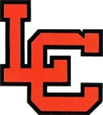 LC Booster ClubMeeting MinutesMarch 14, 2022Holly Goodman, President, called the meeting to order at 6:33 p.m.Attendees: Kendra Robinson-Harding, Julie Cordero, Julie Lubbe, Jim Fitzgerald, Jobie O’Neil, Dave Hughes, Darin Pike, Kirsten _____, Mandy Reed, (and a few others that joined us but didn’t sign in). Minutes from the February 2022 meeting were emailed to each Booster Club member the week prior to the meeting.  There was a correction to be made from the February minutes-Darin let Mandy know that the spelling of the name DeeDee needed to be corrected.  Mandy made note of the correction.  Darin motioned for the minutes to be approved, Jobie seconded the motion.  Minutes were approved. Vice President Report:  Daring discussed fundraising.  Handed out a proposal of ideas for the 2022-2023 school year.  Example: glossy team rosters for the sports program games. 500 cost $100 to print. Discussed how to track the money and will go to which team, who would be in charge of the program (ongoing throughout the year).  Dave and Darin need to get costs.  If anyone has ideas/feedback, send to him. The profits would go to allocation/team incentivized; the money would live in the LCBC checking account.  Darin will prepare a report. Concession Report:   Holly Goodman read Josie’s emailed report as she could not attend the meeting. Josie reported that the concessions will need volunteers for the following Saturday and Sunday for the boys basketball tournament. She also reported that the buying team plan to head to Hart field to possibly open the concessions there.  Will contact the Health District for the permit needed and schedule the inspection.Spirit Gear Report: Jobie reported that they made almost $1,700 in sales from the Parent Night for incoming freshman.  With the remaining budget she needs to purchase more cotton goodies, as the store is almost out. Jobie also reported that to order 40 sweatshirts (20/20) it was $942.00, which was $43.00 over the budget.  Kirsten motioned and Darin seconded the motion for going over the budget on sweatshirts.  Motion approved.  Jobie discussed setting up a virtual team shop store, send out to the school and incoming LC students for higher quality gear (ex. T-shirts, stadium seats, sweatshirts, etc.)  Dave Hughes suggested doing a sale a little later in the year so there is time to market to Sac/incoming parents and students. There was discussion about doing it after spring break, possibly April 11 as a starting date.  Athletic Director Report:  Dave Hughes reported that spring sports have started. 500 athletes are participating.  The Little Mermaid production is also coming at the end of April, and elementary students may be able to come for some performances during the daytime school hours.  Dave also reported that winter sports were good and finished.  The department tested the athletes the whole season for COVID.  He also reported that gymnastics was an extremely successful team, and that summer camps for some of the sports will return this year and will be posted after spring break.  Lastly, Dave reported that Jim Redman resigned.Treasurer Report:  Holly Goodman read Candy’s treasurer report as she could not attend the meeting. Candy’s report stated that spirit gear and square store have ongoing sales.  She also reported that there was a straggler check from the fundraiser we had late last year.  The checking account balance is $43,540.79 (an increase of $1,177.14 as there were no expenses paid last month)Old Business:  The board and members of LCBC voted to adopt the revised incentivized volunteer policy.  Clarifications were made about when to have the allocation requests turned in during December, and that the Concessions/Executive Board were not to exceed 2 coordinators for concessions.  Some dates were also cleaned up in the policy.  A motion was made by Dave Hughes and seconded by Kirsten. The motion was approved. General Announcements:  Kirsten announced the Toast the Tigers Auction, which is March 19, 2022.  Tickets are $50.00.  Dave Hughes that at our next meeting in April that we need to choose an auction date for the fall fundraiser in late October/early November for approximately 200 people.  We need to find a fundraising chair and location for the event.  Meeting adjourned:  7:36 pmNext meeting:  April 11, 2022 at 6:30 pm.